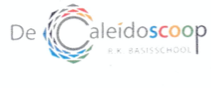 Notulen MR-vergadering BS Caleidoscoop 30-09-2021Aanwezig: Daphne, Rachelle, Simone, Sandra, MargaAfwezig: MartinNotulist: MargaOpeningNotulen en actielijst vorige vergaderingNotulen van de vorige vergadering komen op 2 december terug.Informatiegegeven door Rachelle over het actiepunt airco’s/ventilatoren.Mogen vanuit Movare nog geen ventilatoren gebruiken. Alleen bij extreme temperaturen. Zowel bij ventilatoren als airco’s wordt de lucht hergebruikt en daarmee kunnen mogelijke virusdeeltjes van corona de lucht in geblazen worden. Er wordt bekeken of het in de toekomst een haalbare kaart is wat betreft airco’s.Mededelingen directienvtStand school onderhoud/chillplek/leerlingenraadLeerlingenraad komt binnenkort weer bij elkaar. Er wordt gekeken wie deze raad gaat begeleiden dit schooljaar.Het idee van de kinderen voor het duikelrek wordt uitgevoerd.ArbozakenUitnodiging BHV’ers van onze school voor herhalingscursus. Alain wordt de hoofd BHV’er. RondvraagWordt gevraagd of er budget is voor de kinderboekenweek. Dit is al geregeld door de werkgroep kinderboekenweek. Sluiting door voorzitterVolgende vergadering is op 2 december de ouderraad sluit dan aan.